«Нетрадиционные способы рисования и их роль в старшей группе дошкольного возраста. Виды техники нетрадиционного рисования»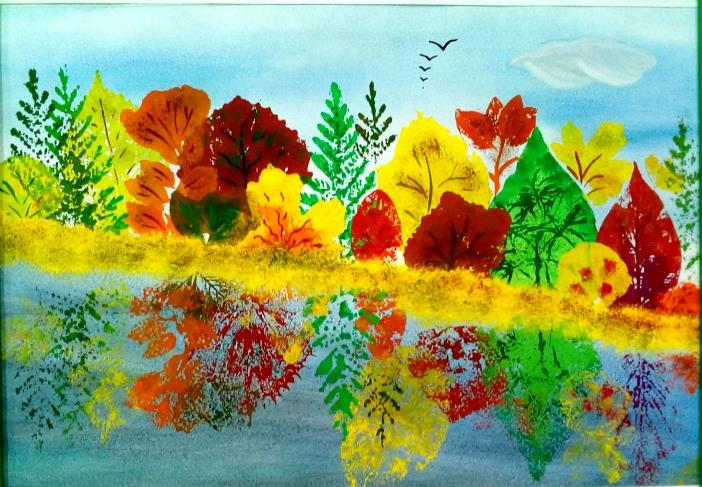 Рисование - это творческий акт, позволяющий ребенку ощутить и понять самого себя, выразить свободно свои мысли и чувства, освободиться от конфликтов и сильных переживаний, быть самим собой, свободно выражать мечты и надежды. Это не только отражение в сознании детей окружающей и социальной действительности, но и ее моделирование, выражение отношения к ней. Некоторые ученые склонны рассматривать рисование как один из путей выполнения программы совершенствования организма.Изобразительная деятельность, в частности детское рисование, заключает в себе большие возможности. Рисование самое естественное и увлекательное занятие дошкольников. Это первый опыт выражения своего отношения к окружающему миру.  Дети с малых лет тянутся к ярким краскам и карандашам, пытаясь чиркать везде, куда упадет взгляд. Родители получают большой стресс от этого. Однако, навыки рисования должны быть освоены, так как в школе очень много требований именно по этим навыкам. Большинство взрослых людей в своих навыках изобразительного искусства достигают не многого сверх того, что они умели к 9-10 годам жизни. Если такие навыки умственной деятельности как речь, подчерк, по мере взросления человека изменяются и совершенствуются, то развитие навыков рисования у большинства, почему-то прекращается в раннем возрасте. И если дети рисуют как дети, то многие взрослые тоже рисуют как дети, каких бы результатов они не достигали в других сферах. Мало того, обычно взрослые со страхом воспринимают предложение, что-нибудь нарисовать. Причина данного явления в общепринятой культуре нашего общества. Ведь намного важнее уметь читать и писать, чем рисовать. Поэтому и не стоит удивляться тому, что взрослые не умеют рисовать, а дети, оканчивая начальную школу, бросают заниматься изобразительной деятельностью и, таким образом, останавливают развитие навыков рисования. Но, как показывает опыт, наличие творческих способностей играет в жизни человека немаловажную роль, начиная от формирования личности и заканчивая становлением специалиста, семьянина, гражданина.Все дети любят рисовать. Творчество для них это отражение душевной работы. Чувства, разум, глаза и руки – инструменты души. Сталкиваясь с красотой и гармонией мира, изведав при этом чувство восторга и восхищения, они испытывают желание “остановить прекрасное мгновенье”, отобразив свое отношение к действительности на листе бумаги. Рисование для ребенка – радостный, вдохновенный труд, к которому его не надо принуждать, но очень важно стимулировать и поддерживать малыша, постепенно открывая перед ним новые возможности изобразительной деятельности.Нетрадиционная техника рисования открывает возможности развития у детей творческих способностей, фантазии, воображения. Только нестандартные и нетрадиционные приемы творчества позволяют каждому ребенку более полно раскрыть свои чувства и способности. При использовании этих приемов ребенок учится не бояться проявлять свою фантазию, так как они не обращают ребенка к стандарту, не вводят его в какие-то рамки. Рисуя, ребенок дает выход своим чувствам, желаниям, благодаря рисованию он постигает, иногда моделирует действительность, легче воспринимает болезненные для него образы и события. Одно из самых мощных выразительных средств, которыми пользуется изобразительное искусство, это краски, воплощающие многообразие окружающего мира детей. Оригинальное рисование раскрывает креативные возможности ребенка, позволяет почувствовать краски, их характер и настроение. Освоение нетрадиционных методов рисования, позволяет наполнить занятие положительными эмоциями, сделать каждое занятие праздником. Нетрадиционные методы рисования развивают у детей логическое и абстрактное мышление, фантазию, наблюдательность, внимание и уверенность в себе. Нетрадиционные методы рисования можно использовать не только на занятиях по изодеятельности, но и на других занятиях и в свободное от занятий время. Интерес у детей появляется, когда все занятия проводятся комбинированными.В результате использования нетрадиционных способов рисования дети приобретают знания, умения, навыки изобразительной деятельности; учатся чувствовать и применять цвет, форму, линию, материал как средство выражения образа; не только замечать прекрасное в жизни, но и отражать это в своем творчестве; а также самостоятельно осуществляют поиск нешаблонных путей решения художественного образа. Важную роль в развитии ребёнка играет развивающая среда. Поэтому при организации предметно - развивающей среды надо учитывать, чтобы содержание носило развивающий характер, и было направлено на развитие творчества каждого ребёнка в соответствии с его индивидуальными возможностями, доступной и соответствующей возрастным особенностям детей. Сколько дома ненужных интересных вещей (зубная щётка, расчески, поролон, пробки, пенопласт, катушка ниток, свечи и т. д.). Вышли погулять, присмотритесь, а сколько тут интересного: палочки, шишки, листочки, камушки, семена растений, пух одуванчика, чертополоха, тополя. Всеми этими предметами можно обогатить уголок продуктивной деятельности. Необычные материалы и оригинальные техники привлекают детей тем, что здесь не присутствует слово «Нельзя», можно рисовать чем хочешь и как хочешь и даже можно придумать свою необычную технику. Дети ощущают незабываемые, положительные эмоции, а по эмоциям можно судить о настроении ребёнка, о том, что в данный момент радует, интересует, повергает в уныние, волнует ребёнка, что характеризует его сущность, характер, индивидуальность. Существует много техник нетрадиционного рисования, их необычность состоит в том, что они позволяют детям быстро достичь желаемого результата. Например, какому ребёнку будет не интересно рисовать пальчиками, делать рисунок собственной ладошкой, ставить на бумаге кляксы и получать забавный рисунок. Виды техники нетрадиционного рисования для старшей группы.Учитывая возрастные особенности дошкольников, овладение разными умениями на разных возрастных этапах, для нетрадиционного рисования рекомендуется использовать особенные техники и приемы.Рисование по мокрой бумаге.Средства выразительности: пятно, фактурность, цвет.Материалы: широкая мисочка с водой, бумага, краски акварель, кисть.Способ получения изображения: ребенок смачивает лист чистой водой, а потом кистью наносит изображение. Оно получается как бы размытое под дождем или в тумане. Если нужно прорисовать детали, то немного надо подождать, пока рисунок высохнет, или набирать на кисть густую краску. Набрызг.Средства выразительности: точка, фактура.Материалы: бумага, гуашь, жесткая кисть, зубочистка.Способ получения изображения: ребенок набирает краску на кисть и стряхивает ее на бумагу, проводя зубочисткой по щетинкам кисти. Брызги полетят на бумагу. Темы для рисования могут быть следующие: «Салфетка для мамы», «Закружилась осень золотая», «Снегопад», «Звездное небо». Разбрызгивание капель возможно и с помощью зубной щетки и стеки.Монотипия пейзажная.Средства выразительности: пятно, тон, вертикальная симметрия, изображение пространства в композиции.Материалы: бумага, кисти, гуашь либо акварель.Способ получения изображения: ребенок складывает лист пополам. На одной половине листа рисуется пейзаж, на другой получается его отражение в озере, реке (отпечаток). Пейзаж выполняется быстро, чтобы краски не успели высохнуть. Исходный рисунок, после того как с него сделан оттиск, оживляется красками, чтобы он сильнее отличался от отпечатка.Печать по трафаретуСредства выразительности: пятно, фактура, цвет.Материалы:  мисочка либо пластиковая коробочка, в которую вложена штемпельная подушечка из тонкого поролона, пропитанного гуашью, плотная бумага любого цвета,тампон из поролона (в середину квадрата кладут шарик из ткани или поролона и завязывают углы квадрата ниткой), трафареты из проолифенного картона либо прозрачной пленки.Способ получения изображения: Ребенок прижимает печатку или поролоновый тампон к штемпельной подушечке с краской и наносит оттиск бумагу с помощью трафарета. Чтобы изменить цвет, берутся другие тампон и трафарет.Монотипия предметнаяСредства выразительности: пятно, цвет, симметрия.Материалы: плотная бумага любого цвета, кисти, гуашь или акварель.Способ получения изображения: Ребенок складывает лист бумаги вдвое и на одной его половине рисует половину изображаемого предмета (предметы выбираются симметричные). После рисования каждой части предмета, пока не высохла краска, лист снова складывается пополам для получения отпечатка. Затем изображение можно украсить, так же складывая лист после рисования нескольких украшений.Кляксография обычнаяСредства выразительности: пятно.Материалы: бумага, тушь либо жидко разведенная гуашь в мисочке, пластиковая ложечка.Способ получения изображения: Ребенок зачерпывает гуашь пластиковой ложечкой и выливает ее на бумагу. В результате получаются пятна в произвольном порядке. Затем лист накрывается другим листом и прижимается (можно согнуть исходный лист пополам, на одну половину капнуть тушь, а другой его прикрыть). Далее верхний лист снимается, изображение рассматривается, определяется, на что оно похоже. Недостающие детали дорисовываются.Кляксография с трубочкойСредства выразительности: пятно.Материалы: бумага, тушь либо жидко разведенная гуашь в мисочке, пластиковая ложечка.Способ получения изображения: Ребенок зачерпывает гуашь пластиковой ложечкой и выливает ее на лист, делая небольшое пятно (капельку). Затем на это пятно дует из трубочки так, чтобы ее конец не касался ни пятна, ни бумаги. При необходимости процедура повторяется. Недостающие детали дорисовываются. Рисование мыльными пузырямиСредства выразительности: цветные круги.Материалы: шампунь, гуашь, лист бумаги, трубочка для коктейля, тонкая кисточка (фломастеры).Способ получения изображения: Педагог в баночку с гуашью вливает шампунь, добавляет немного воды, все хорошо размешивает – раствор готов. Вставляет трубочку в стаканчик. Ребенок начинает дуть в трубочку до тех пор, пока не образуется пышная пена. Затем стаканчик с  пеной накрывается листом бумаги – получается изображение. Можно приложить лист к стаканчикам с другими цветами гуаши. Когда изображение подсохнет, педагог предлагает дорисовать недостающие детали.Воздушное напыление.Средства выразительности: яркие цвета, набрызг по всему листу.Материалы: зубная щетка, акварельные или гуашевые краски, стека, силуэты предметов, животных, птиц (а так же можно использовать засушенные листики и травинки); фартук или старая рубашка.Способ получения изображения: Ребенок  красиво располагает на бумаге любой предмет (главное, чтобы он был не очень большим и имел характерную форму). Обмакивает кисть в какую –нибудь краску и наносит ее на щетку. Стряхивает лишнюю воду, чтобы не было клякс. Чем гуще краска, тем лучше. Проводит стекой по щетинкам, направляя летящие брызги на листок и ровно закрашивает всю картину. Затем убирает предмет. Можно продолжить процесс разбрызгивания, используя другую гуашь, стеку и карандаш.Монотипия пейзажнаяСредства выразительности: пятно, тон, вертикальная симметрия, изображение пространства в композиции.Материалы: бумага, кисти, гуашь либо акварель, влажная губка, кафельная плитка.Способ получения изображения: Ребенок складывает лист пополам. На одной половине листа рисует пейзаж, на другой получается его отражение в озере, реке. Пейзаж выполняется быстро, чтобы краски не успели высохнуть. Половина листа, предназначенная для отпечатка, протирается влажной губкой. Исходный рисунок, после того как с него сделан оттиск, оживляется красками, чтобы он сильнее отличался от отпечатка. Для монотипии также можно использовать лист бумаги и кафельную плитку. На последнюю наносится рисунок краской, затем она накрывается влажным листом бумаги. Пейзаж получается размытым. Рисование песком, крупой, солью, скорлупой.Средства выразительности: объем.Материалы: картон, кисти для клея, простой карандаш, клей ПВА, чистый песок (крупа, соль, скорлупа)Способ получения изображения: Ребенок готовит картон нужного цвета, простым карандашом наносит необходимый рисунок, потом каждый предмет по очереди намазывает клеем и посыпает аккуратно сыпучим веществом, лишнее ссыпает на поднос. Если нужно придать больший объем, то этот предмет намазывается клеем несколько раз по поверхности песка.Граттаж (пер. с франц. «скрести, царапать»)Средства выразительности: линия, цвет, фактура.Материалы: лист бумаги, свеча, гуашь, жидкое мыло, черная тушь, палочки для процарапывания (можно использовать спицу для вязания).Способ получения изображения: Покрыть весь лист любой цветной гуашью (можно использовать несколько цветов или цветной картон)Всю поверхность листа натереть свечой.Покрыть черной тушью, чтобы тушь не сворачивалась на парафине, добавить в нее жидкое мыло (1 капля мыла на столовую ложку туши).Каждая из этих техник – это маленькая игра. Их использование позволяет детям чувствовать себя раскованнее, смелее, непосредственнее, развивает воображение, дает полную свободу для самовыражения.